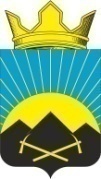 РОССИЙСКАЯ ФЕДЕРАЦИЯРОСТОВСКАЯ ОБЛАСТЬТАЦИНСКИЙ РАЙОНМУНИЦИПАЛЬНОЕ ОБРАЗОВАНИЕ«УГЛЕГОРСКОЕ СЕЛЬСКОЕ ПОСЕЛЕНИЕ»АДМИНИСТРАЦИЯ УГЛЕГОРСКОГО СЕЛЬСКОГО ПОСЕЛЕНИЯПОСТАНОВЛЕНИЕ03.02.2023 года                                      № 16                               п. УглегорскийВ соответствии с Жилищным кодексом Российской Федерации, Федеральным законом от 06.10.2003 года № 131 «Об общих принципах организации местного самоуправления в Российской Федерации», п. 5 ст. 2 Областного закона от 07.10.2005 года № 363-ЗС «Об учете граждан в качестве нуждающихся в жилых помещениях, предоставляемых по договору социального найма на территории Ростовской области», руководствуясь Уставом муниципального образования «Углегорское сельское поселение», Администрация Углегорского сельского поселения,ПОСТАНОВЛЯЕТ:Утвердить список граждан, состоящих на учете в качестве нуждающихся в жилых помещениях, предоставляемых по договорам социального найма согласно приложению № 1.Постановление Администрации Углегорского сельского поселения от 13.05.2022 года № 41 «Об утверждении списка граждан, состоящих на учете в качестве нуждающихся в жилых помещениях» считать утратившим силу.Данное постановление вступает в силу со дня его официального обнародования.Контроль за исполнением настоящего постановления оставляю за собой.Глава Администрации Углегорского сельского поселения                                                К.В. Ермакова                                           Приложение № 1к постановлению Администрации Углегорского сельского поселенияот  03.02.2023 года № 16Списокграждан, состоящих на учете в качестве нуждающихся в жилых помещениях, предоставляемых по договорам социального наймаОб утверждении списка граждан, состоящих на учете в качестве нуждающихся в жилых помещениях№ п/пФамилия Имя ОтчествоФамилия Имя ОтчествоСостав семьи(человек)Состав семьи(человек)Решение (постановление, распоряжение) Главы Администрации о постановке на учет ( дата, №)1Пятин Дмитрий ВладимировичПятин Дмитрий Владимирович4408.02.2008 г. № 32Слюсарева Людмила ФедоровнаСлюсарева Людмила Федоровна1131.07.2009 г. № 243Амирян Арман АшотовичАмирян Арман Ашотович1118.09.2013 г. № 98 4Московкина Галина ИвановнаМосковкина Галина Ивановна6631.12.2013 г. № 365Бабий Елена АндреевнаБабий Елена Андреевна2211.09.2015 г. № 836Пятин Данил АлексеевичПятин Данил Алексеевич1105.10.2015 г. № 887Юращак Наталья Геннадьевна Юращак Наталья Геннадьевна 2214.03.2017 г. № 188Шутова Олеся АнатольевнаШутова Олеся Анатольевна2215.05.2013 г. № 51 9Киреева Татьяна КонстантиновнаКиреева Татьяна Константиновна5529.05.2013 г. № 55/110Уткин Андрей Петрович2201.12.2021 г. № 3801.12.2021 г. № 38